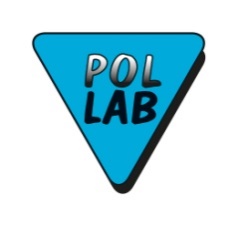 Nowelizacja normy PN-EN ISO/IEC 17043 
na podstawie angielskiej wersji PN-EN ISO/IEC 17043:2023-10
Ocena zgodności - Ogólne wymagania dotyczące kompetencji organizatorów badania biegłościWebinariumCel szkolenia – Przekazanie informacji uczestnikom o zmianach wynikających z nowelizacji, które mogą wpływać na dokumentowanie systemu zarządzania oraz funkcjonowania organizatorów badań biegłości.Zagadnienia omawiane na szkoleniu – Zasadnicze zmiany w normie 17043. Porównanie elementów wymagających zmiany w dokumentacji systemu zarządzania w odniesieniu do normy PN-EN ISO/IEC 17043:2011. Nowy układ normy i jego wpływ na dokumentację organizatora badań biegłości. Możliwość tworzenia dokumentacji wyłącznie dla organizatora (tylko wg 17043), albo w powiązaniu z systemem zintegrowanym bazującym na normie ISO 9001. Omówienie możliwości sposobu dokumentowania nowych elementów zawartych w PN-EN ISO/IEC 17043:2023-10.Wpływ nowelizacji normy 17043 na organizację „małych porównań międzylaboratoryjnych”.Do kogo jest adresowane szkolenie – do osób zajmujących się organizacją badań biegłości, a w szczególności do osób pracujących w organizacjach posiadających akredytację. W szkoleniu mogą także wziąć udział osoby, których organizacje przygotowują się do akredytacji i zamierzają uzyskać akredytację w odniesieniu do znowelizowanej normy PN-EN ISO/IEC 17043:2023-10.Szkolenie może być także przydatne dla laboratoriów mających akredytację w odniesieniu do normy PN-EN ISO/IEC 17025:2018-10, które są organizatorami porównań międzylaboratoryjnych (gdzie liczba uczestników nie przekracza 7).Forma szkolenia – Wykłady, dyskusjaWykładowca – Ryszard MalesaCzas trwania - 1 dzień (8 godz.: 8:00 – 16:00) Szkolenie Klubu POLLAB (webinarium)
1 dzień - czas trwania: 8.00-16.00 ( 8 godzin)7:45 – 8:00 – rejestracja8:00 - 9:00 zajęcia9:00 – 9:10 przerwa9:10 – 10:10 zajęcia10:10  – 10:30 przerwa10:30 – 11:30 zajęcia11:30  – 11:40 przerwa11:40 – 12:40 zajęcia12:40 – 12:50 przerwa12:50 – 13:50 zajęcia 13:50 – 14:00 przerwa14:00 – 15:00 zajęcia15:00 – 15:10 przerwa15:10 – 16:00 zajęciaProgram obejmuje następujące zagadnienia:WykładZawartość normy PN-EN ISO/IEC 17043:2023-10. Zasadnicze zmiany w stosunku do PN-EN ISO/IEC 17043:2011. Nowe terminy i definicje, bezstronność i poufność.Wymagania dotyczące organizacji i struktury organizatora PT. Odpowiedzialność, upoważnienia i relacje personelu. Wymagania dotyczące zasobów.Podejście procesowe. Dokumentowanie realizacji procesu. System zarządzania - wybrane elementy (m.in. ryzyka i szanse).Skargi. Odwołania.Metody statystyczne z uwzględnieniem normy ISO 13528.Wpływ nowelizacji normy 17043 na wytyczne dotyczące małych porównań międzylaboratoryjnych, zawarte w EA-4/21 INF: 2018.Dyskusja, możliwość zadawania pytań, udzielanie odpowiedzi Tematyka i zakres pytań dotyczących szkolenia, są otwarte i pozostają do uznania uczestników.